О внесении изменения в постановление администрации города Сосновоборска от 20.02.2023 № 241 «Об утверждении порядка предоставления субсидий субъектам малого и среднего предпринимательства на реализацию инвестиционных проектов в приоритетных отраслях»В целях приведения муниципального правового акта в соответствие с действующим законодательством, в соответствии с пунктом 4 статьи 7 Федерального закона от 06.10.2003 № 131-ФЗ «Об общих принципах организации местного самоуправления в Российской Федерации», Постановлением Правительства РФ от 22.12.2022 № 2385 «О внесении изменений в общие требования к нормативным правовым актам, муниципальным правовым актам, регулирующим предоставление субсидий, в том числе грантов в форме субсидий, юридическим лицам, индивидуальным предпринимателям, а также физическим лицам - производителям товаров, работ, услуг»,  руководствуясь ст. ст. 26, 38 Устава города Сосновоборска Красноярского края, ПОСТАНОВЛЯЮВнести в постановление администрации города Сосновоборска от 20.02.2023 № 241 «Об утверждении порядка предоставления субсидий субъектам малого и среднего предпринимательства на реализацию инвестиционных проектов в приоритетных отраслях» (в приложение к постановлению, далее-Порядок) следующие изменения: 1.1. подпункт 5 пункта 2.1 Раздела 2 Порядка изложить в новой редакции: «заявители не должны являться иностранными юридическими лицами, в том числе местом регистрации которых является государство или территория, включенные в утверждаемый Министерством финансов Российской Федерации перечень государств и территорий, используемых для промежуточного (офшорного) владения активами в Российской Федерации (далее - офшорные компании), а также российскими юридическими лицами, в уставном (складочном) капитале которых доля прямого или косвенного (через третьих лиц) участия офшорных компаний в совокупности превышает 25 процентов (если иное не предусмотрено законодательством Российской Федерации)».Приложение № 1 к Порядку изложить в редакции согласно Приложению № 1 к настоящему постановлению.Настоящее постановление вступает в силу со дня, следующий за днем его официального опубликования в городской газете «Рабочий».Контроль за исполнением постановления возложить на заместителя Главы города по общественно – политической работе (О.Н. Кожемякин).Глава города Сосновоборска                                                             А.С. КудрявцевПриложение № 1 к постановлению администрации города Сосновоборскаот 24.04.2023 № 575 ЗАЯВЛЕНИЕ на предоставление субсидии субъектам малого и среднего предпринимательства на реализацию инвестиционных проектов в приоритетных отрасляхПрошу предоставить _____________________________________________________________________________,                                                                         (полное наименование заявителя)Субсидия предоставляется субъектам малого и среднего предпринимательства на возмещение части затрат на реализацию проектов, связанных с созданием нового или развитием (модернизацией) действующего производства товаров (работ, услуг), в том числе:на строительство, реконструкция (техническое перевооружение), капитальный ремонт объектов капитального строительства, включая затраты на их подключение к инженерной инфраструктуре;на приобретение оборудования, необходимого для осуществления предпринимательской деятельности, его монтаж и пусконаладочные работы, разработку и (или) приобретение прикладного программного обеспечения;на лицензирование деятельности, сертификацию (декларирование) продукции (продовольственного сырья, товаров, работ, услуг);на возмещение части затрат, связанных с оплатой первоначального (авансового) лизингового взноса и (или) очередных лизинговых платежей по заключенным договорам лизинга (сублизинга) техники и оборудования, необходимых для осуществления предпринимательской деятельности;на возмещение части затрат на уплату процентов по кредитам на приобретение техники и оборудования, необходимых для осуществления предпринимательской деятельности. (нужное подчеркнуть)1.	Информация о заявителе:Юридический адрес: _____________________________________________________________Фактический адрес: ______________________________________________________________Телефон, факс, e-mail: ____________________________________________________________ИНН/КПП: ______________________________________________________________________ОГРН: __________________________________________________________________________Банковские реквизиты: ___________________________________________________________(полное наименование банка, БИК, № р/с, №  к/с)2.	Являюсь участником соглашений о разделе продукции: ___________________           (да/нет)3.	Являюсь профессиональным участником рынка ценных бумаг: ___________________           (да/нет)4.	Осуществляю производство и (или) реализацию подакцизных товаров: __________________        (да/нет)5.	Осуществляю добычу и (или) реализацию полезных ископаемых, за исключением общераспространенных полезных ископаемых: ___________________           (да/нет)6.	Являюсь кредитной организацией, страховой организацией (за исключением потребительских кооперативов), инвестиционным фондом, негосударственным пенсионным фондом, профессиональными участниками рынка ценных бумаг, ломбардом: ___________________           (да/нет)7.	Являюсь, в порядке, установленном законодательством Российской Федерации о валютном регулировании и валютном контроле, нерезидентом Российской Федерации, за исключением случаев, предусмотренных международными договорами Российской Федерации:___________________           (да/нет)8.	Задолженность по уплате налогов, сборов, страховых взносов, пеней, штрафов, процентов, подлежащих уплате в соответствии с законодательством Российской Федерации о налогах и сборах (нужное отметить любым знаком):___________________           (да/нет)9.	Просроченная задолженность по возврату в бюджет города Сосновоборска субсидий, бюджетных инвестиций, предоставленных в том числе в соответствии с иными правовыми актами, а также иная просроченная (неурегулированная) задолженность по денежным обязательствам перед бюджетом города Сосновоборска (нужное отметить любым знаком):___________________           (да/нет)10.	Заявитель – не находится в состоянии реорганизации (за исключением реорганизации в форме присоединения к юридическому лицу, являющемуся заявителем, другого юридического лица), ликвидации, в отношении него не введена процедура банкротства в соответствии с Федеральным законом от 26.10.2002 № 127-ФЗ «О несостоятельности (банкротстве)», деятельность его не приостановлена в порядке, предусмотренном законодательством Российской Федерации (нужное отметить любым знаком):______________________________________________________________________(да/нет, находится/не находится, введена/не введена, приостановлена/не приостановлена)11.	Заявитель не должен является иностранными юридическими лицами, в том числе местом регистрации которых является государство или территория, включенные в утверждаемый Министерством финансов Российской Федерации перечень государств и территорий, используемых для промежуточного (офшорного) владения активами в Российской Федерации (далее - офшорные компании), а также российскими юридическими лицами, в уставном (складочном) капитале которых доля прямого или косвенного (через третьих лиц) участия офшорных компаний в совокупности превышает 25 процентов (если иное не предусмотрено законодательством Российской Федерации) (нужное отметить любым знаком): ___________________                 (да/нет)12.	Осуществляю предпринимательскую деятельность в сфере игорного бизнеса: ___________________           (да/нет)13.	 Государственную или муниципальную финансовую поддержку аналогичной формы в соответствующих органах исполнительной власти и бюджетных организациях в текущем календарном году _______________________________________________________                                                                              (получал/не получал)14.	Применяемая заявителем система налогообложения (отметить любым знаком):общая "___"упрощенная (УСН) "___"патентная (ПСН) "___"единый сельскохозяйственный налог (ЕСХН) "___"15.	Договоры лизинга № __________от__________; № ___________ от __________. Предмет лизинга по договору:_____________________________________________________________________________;либо Договоры на приобретение № ______ от __________; № _______ от __________.Предмет договора на приобретение:_____________________________________________________________________________;либоКредитный договор № __________от__________ на приобретение: _____________________________________________________________________________.16.	Средства в текущем календарном году из бюджета города Сосновоборска на основании иных муниципальных правовых актов на цели, указанные в пункте 1.6 Порядка предоставления субсидий субъектам малого и среднего предпринимательства на реализацию инвестиционных проектов в приоритетных отраслях_______________________________________________________                             (получал/не получал)17.	Размер субсидии прошу установить в соответствии с порядком и условиями предоставления субсидий субъектам малого и среднего предпринимательства на реализацию проектов, связанных с созданием нового или развитием (модернизацией) действующего производства товаров (работ, услуг), в том числе:- на строительство, реконструкция (техническое перевооружение), капитальный ремонт объектов капитального строительства, включая затраты на их подключение к инженерной инфраструктуре;на приобретение оборудования, необходимого для осуществления предпринимательской деятельности, его монтаж и пусконаладочные работы, разработку и (или) приобретение прикладного программного обеспечения;на лицензирование деятельности, сертификацию (декларирование) продукции (продовольственного сырья, товаров, работ, услуг);на возмещение части затрат, связанных с оплатой первоначального (авансового) лизингового взноса и (или) очередных лизинговых платежей по заключенным договорам лизинга (сублизинга) техники и оборудования, необходимых для осуществления предпринимательской деятельности;на возмещение части затрат на уплату процентов по кредитам на приобретение техники и оборудования, необходимых для осуществления предпринимательской деятельности.В соответствии со статьей 78 Бюджетного кодекса даю свое согласие на осуществление Администрацией города Сосновоборска и органами муниципального финансового контроля проверки соблюдения получателем субсидии условий, целей и порядка ее предоставления.Настоящим гарантирую достоверность представленной в заявлении информации и подтверждаю право Управления планирования и экономического развития администрации города Сосновоборска уточнять представленные сведения.18.	Согласен на использование и размещение данных, указанных в заявлении и представленных документах в средствах массовой информации и средствах телекоммуникационной связи_____________________________________________________________________________.(подпись заявителя юридического лица с расшифровкой)Руководитель/ индивидуальный предприниматель/ _____________/_______________________________/______________________     (должность)                             (подпись)                                            (расшифровка подписи)М.П.                                                                                                                                           Дата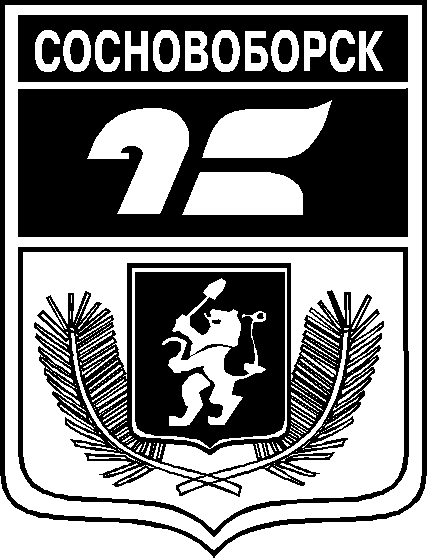 АДМИНИСТРАЦИЯ ГОРОДА СОСНОВОБОРСКАПОСТАНОВЛЕНИЕ 24 апреля 2023                                                                                                                       № 575АДМИНИСТРАЦИЯ ГОРОДА СОСНОВОБОРСКАПОСТАНОВЛЕНИЕ 24 апреля 2023                                                                                                                       № 575